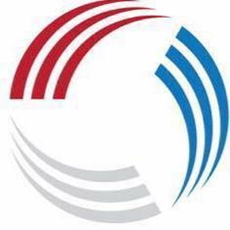 North Durham County Netball Coaching Application Form 2019-2020     Please complete this application form as an alternative to submitting a CV and covering letter. Closing date for applications is Tuesday 18th June 19 at 4.00pmApplications should be sent to Julie Kimber Julie.kimber@gateshead.ac.uk Position Applying for (Please see advert for further details):……………………………………………………………………………………Name:…………………………………………….Address:…………………………………………………………………………………………………………………………Email Address:…………………………………………………….Telephone Number:………………………………………………….Coaching QualificationsPlease state all coaching qualifications and relevant workshops you have attended with approximate dates.Coaching SkillsPlease state what skills you possess that you will bring to the role you are applying forCoaching ExperiencePlease state coaching experience relevant to the position you are applying for.Please explain why you are applying for this post?